Жизнь без агрессии   В рамках акции «Доступная услуга» для учащихся 7-9 классов социальный педагог МБУ «БКЦСОН» Сатарова А.Г. провела дискуссию «Жизнь без агрессии». Учащимся на простых примерах были показаны и разъяснены достаточно сложные понятия.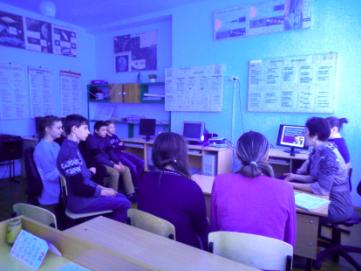 